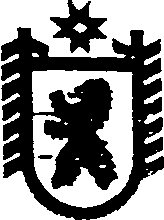 Республика КарелияАДМИНИСТРАЦИЯ СЕГЕЖСКОГО МУНИЦИПАЛЬНОГО РАЙОНАПОСТАНОВЛЕНИЕот  06  апреля  2018  года  №  276    СегежаОб организации и обеспечении отдыха и оздоровления детей в каникулярное время  в 2018 году	В целях создания условий для отдыха и оздоровления детей  в каникулярное время в 2018 году, в соответствии с Федеральным законом от 24 июля .                          № 124-ФЗ "Об основных гарантиях прав ребенка в Российской Федерации", Федеральным законом от 6 октября .  № 131-ФЗ "Об общих принципах организации местного самоуправления в Российской Федерации", Законом Республики Карелия от 29 декабря . № 1459-ЗРК "О некоторых вопросах организации и обеспечения отдыха и оздоровления детей в Республике Карелия", пунктом 10 части 1 статьи 40 Устава муниципального образования «Сегежский муниципальный район, Положением об организации и обеспечении отдыха и оздоровления детей в Сегежском муниципальном районе, утвержденным постановлением администрации Сегежского муниципального района от 25 мая . № 710 (в ред. постановления от 20 апреля . № 394), администрация Сегежского муниципального района                                      п о с т а н о в л я е т:	1.    Утвердить прилагаемые:	1) перечень специализированных (профильных) лагерей, организуемых в каникулярное время на базе муниципальных образовательных учреждений Сегежского муниципального района;	2) стоимость путевки, оплачиваемой из средств субсидии, предоставленной бюджету Сегежского муниципального района на организацию отдыха детей из бюджета Республики Карелия в 2018 году, на одного человека на 1 смену;	3)  размер родительской платы  за пребывание детей в течение одной смены в специализированных (профильных) лагерях в 2018 году.	2.  Руководителю муниципального образовательного учреждения  Сегежского муниципального района, на базе которого организуется лагерь:	1) обеспечить охват услугой летнего отдыха  и оздоровления детей, находящихся в трудной жизненной ситуации, в количестве не менее 50% от общей численности обучающихся, зачисленных в лагеря;	2)  предоставить   итоговые данные  по организации отдыха детей в 2018 году с приложением статистического отчета  в управление образования администрации Сегежского муниципального района в течение 3-х дней  по окончании смены лагеря.  	3. Руководителю финансового управления Сегежского муниципального образования Ю.А.Грущаковой осуществлять финансирование мероприятий по организации и обеспечению отдыха и оздоровления детей  в пределах средств, предусмотренных в бюджете Сегежского муниципального района в 2018 году на указанные цели.	4. Специалисту муниципального казенного образовательного учреждения дополнительного образования «Центр развития образования Сегежского муниципального района», ответственному за обеспечение организации отдыха и оздоровления детей, находящихся в трудной жизненной ситуации, в каникулярное время, (А.С.Логиновой), предоставлять  ежемесячно районной  межведомственной  комиссии  по организации и обеспечению отдыха и оздоровления  детей  в Сегежском муниципальном районе  информацию об организации выезда детей  в оздоровительные лагеря Российской Федерации и Республики Карелия по путевкам Министерства образования  Республики Карелия.	5.  Начальнику  Отдела МВД России  по Сегежскому району Ю.С.Лютову (по согласованию) принять дополнительные меры по созданию условий для обеспечения безопасности жизни и здоровья  детей, безопасности дорожного движения  при организации и обеспечении отдыха детей в каникулярное время.   	6. Муниципальным бюджетным учреждениям «Сегежская централизованная библиотечная система» (Л.М.Ригоевой), «Сегежский районный Центр культуры и досуга» (Л.К. Флюгрант), «Музейный Центр г. Сегежи» (Г.П.Змеевой) организовать проведение мероприятий для детей в каникулярное время.	  7. Муниципальному казенному образовательному учреждению  дополнительного образования детей «Районный Центр дополнительного образования детей г. Сегежи и Сегежского района Республики Карелия» (Е.Н.Бусел) организовать проведение малозатратных мероприятий для  детей в каникулярное время.	           8. Ответственность за организацию и контроль деятельности лагерей возложить на начальника  управления образования администрации Сегежского муниципального района С.О. Махмутову.	9. Контроль по исполнению настоящего постановления возложить на заместителя главы администрации Сегежского муниципального района  по социальным вопросам Е.Н. Антонову.            10. Обнародовать настоящее постановление путем размещения в газете «Доверие» объявления о его принятии с указанием времени и места ознакомления с ним, а также путем размещения официального текста настоящего постановления  в  информационно-телекоммуникационной сети «Интернет» на официальном сайте администрации Сегежского муниципального района  http://home.onego.ru/~segadmin.               Глава администрацииСегежского муниципального района                                                            Ю.В.ШульговичРазослать: в дело, УО, Е.Н.Антоновой, МУ «Сегежская ЦРБ», ОВД, ФУ,                                          МКОУ ДО «ДЮСШ № 1», МКОУ "ЦТДиЮ", МКОУ «ЦРО».  Перечень специализированных (профильных) лагерей, организуемых в каникулярное время на базе муниципальных образовательных учреждений Сегежского муниципального района__________________Стоимость путевки, оплачиваемой из средств субсидии, предоставленной бюджету Сегежского муниципального района на организацию отдыха детей из бюджета Республики Карелия в 2018 году, на одного человека на 1 смену__________________Размер родительской платы  за пребывание детей  в течение одной смены в  специализированных (профильных) лагерях в 2018 году___________________                 УТВЕРЖДЕНпостановлением администрации Сегежского муниципального района oт  06  апреля 2018 г. №  276№п/пУчреждение, на базе которого организуется лагерь Лето (5 дней)Лето (5 дней)№п/пУчреждение, на базе которого организуется лагерь Количество сменКоличество детей (чел.)1.Муниципальное казенное образовательное учреждение дополнительного образования  «Детско-юношеская спортивная школа № 1 г. Сегежи»24342.Муниципальное казенное образовательное учреждение дополнительного образования "Центр творчества детей и юношества"
150ИТОГО:ИТОГО:3484                УТВЕРЖДЕНАпостановлением администрации Сегежского муниципального района oт  06  апреля 2018 г. №  276№ п\пВид лагеряПродолжи-тельность смены (рабочие дни)ПериодСтоимость путевки на одного человека на 1 смену (рубли)Стоимость путевки на одного человека на 1 смену (рубли)№ п\пВид лагеряПродолжи-тельность смены (рабочие дни)Период   ВсегоВ том числе стоимость питания (в день)1.Муниципальное казенное образовательное учреждение дополнительного образования  «Детско-юношеская спортивная школа № . Сегежи»5Летние каникулы3372,54502.Муниципальное казенное образовательное учреждение дополнительного образования "Центр творчества детей и юношества"
5Летние каникулы3352,7450             УТВЕРЖДЕНпостановлением администрации Сегежского муниципального района oт  06  апреля 2018 г. №  276№п\пКатегория детейРодительская плата за одну смену (рубли)1.Обучающиеся  в возрасте от 6,5 до 18 лет, зачисленные в специализированные (профильные) лагеря3002.Обучающиеся  в возрасте от 6,5 до 18 лет, зачисленные в специализированные (профильные) лагеря, из семей, находящихся в трудной жизненной ситуации150